Evharistična adoracija - »Karkoli vam poreče, storite.« (Jn 2,5)(pripravil Dikasterij za laike, družino in življenje za 10. Svetovno srečanje družin v Rimu, junija 2022)Dar bližine(primerna pesem)Iz evangelija po Janezu:1 Tretji dan je bila svatba v galilejski Kani in Jezusova mati je bila tam. 2 Na svatbo so bili povabljeni tudi Jezus in njegovi učenci. 3 Ko je vino pošlo, je rekla Jezusu njegova mati: »Vina nimajo.« (Jn 2,1-3)TihotaGospod vsakega od nas vabi na to poroko. Tako kot v Kani smo tudi v družinah in skupnostih vsi že doživeli, da "nismo imeli vina". V tej adoraciji lahko ponovno odkrijemo, da je ženin Jezus vedno navzoč v našem življenju. Danes želimo premišljevati Njegovo navzočnost v življenju krščanskih zakoncev, da bi se lahko čudili, kako milost zakramenta zakona spreminja preprosto vodo ljubezni med možem in ženo v "dobro vino", ki lahko svetu razkrije Jezusovo lastno ljubezen do Cerkve in človeštva ter tako postane dar za vsakega človeka v vsakem življenjskem obdobju.TihotaTudi mi smo izkusili negotovost, osamljenost, (…) tudi mi smo bili prisiljeni zapustiti svoje gotovosti, "cone udobja" (…). Naš odnos z Bogom nas oblikuje, spremlja in pošilja naprej kot posameznike, (…) čeprav v mnogih primerih z določeno tremo in celo strahom pred neznanim. Vendar se zaradi krščanske vere zavedamo, da nismo sami, saj Bog prebiva v nas, z nami in med nami: v naših družinah, soseskah, na naših delovnih mestih in v šolah, v mestih, kjer živimo. (Papeževo pismo zakoncem ob Letu družine Amoris Laetitia). TihotaPo milosti zakramenta zakona ženin Jezus ostaja s krščanskima zakoncema in je navzoč v njunem zakonskem odnosu. Tudi kadar se zakonci tega ne zavedamo ali se nam zdi, da smo ostali brez čustev, lahko obnovi našo zmožnost ljubiti. Poskusimo mu narediti prostor. Jezus je dar, ki ga moramo vsi znova odkriti.TihotaIn Jezus ji je dejal: »Kaj imam s teboj, žena? Moja ura še ni prišla.« 5 Njegova mati je rekla strežnikom: »Kar koli vam reče, storite.« 6 Tam pa je stalo šest kamnitih vrčev za judovsko očiščevanje; držali so po dve ali tri mere. 7 Jezus jim je rekel: »Napolnite vrče z vodo!« In napolnili so jih do vrha.TihotaŠest vrčev, kot je šest delovnih dni v tednu. Predstavljajo čas in prostor, v katerem tudi mi sprejmemo Marijino povabilo, da storimo, kar od nas zahteva Gospod. Da Mu zaupamo in verujemo Vanj. Da odkrijemo, da ne prosi za čudeže ali nemogoče stvari, ampak da preprosto napolnimo vrče zakonskega in osebnega življenja z neštetimi majhnimi gestami skromnega vsakdana: z vodo. Premišljujmo o tem, da On to skromno vodo vedno spremeni v odlično vino.TihotaGospod želi vstopiti v konkretno življenje vsakega izmed nas, pa naj gre za par, družino, posameznika ali skupnost, da bi nam razkril, da je On tisti, ki naše vsakdanje potovanje spreminja v zaporedje malih in velikih izrednih dogodkov.Napolniva vrče s ponovnim odkrivanjem lepote najinega odnosa.Gospod, včasih najinega odnosa ne vidiva tako lepega, kot ga vidiš ti. Opaziva le napake, pomanjkljivosti. Pomagaj nama, da bi se videla tako, kot naju vidiš ti...Ti praviš: Ker si drag v mojih očeh, spoštovan in ker te ljubim… (Iz 43,4).Hvala ti, Gospod Jezus.Napolniva vrče s sprejemanjem in spoštovanjem…Ko vidimo različnost drugega kot oviro; ko želimo drugega spreminjati po svoji zamisli; ko se sprašujemo, kako rasti v ljubezni …Ti praviš: Kaj vendar gledaš iver v očesu svojega brata, bruna v svojem očesu pa ne opaziš? (…) Odstrani najprej bruno iz svojega očesa (Lk 6,41-42). Hvala ti, Gospod Jezus.Napolniva vrče s sprejemanjem in spoštovanjem…... ko mislimo, da o tem ni več vredno govoriti, ker nas zakonec tako ali tako ne bo razumel; ko mislimo, da že vemo, kaj bo druga oseba rekla in da je bolje molčati, da se ne bi prepirali; ko ne vemo, kako rasti v ljubezni ...Ti praviš: Drug drugega ljubíte z bratovsko ljubeznijo. Tekmujte v medsebojnem spoštovanju. (Rim 12,10).Hvala Ti, Gospod, Jezus.Napolniva vrče z molitvijo …… ko se zdi, da nimava časa za molitev ali ne veva, kako moliti; ko misliva, da molitev ni tako pomembna za naju; se morava vrniti nazaj na pravo pot …Ti praviš: Tudi jaz vam pravim: Prosíte in vam bo dano! Iščite in boste našli! Trkajte in se vam bo odprlo! Kajti vsak, kdor prosi, prejme; in kdor išče, najde; in kdor trka, se mu bo odprlo. (…) Koliko bolj bo nebeški Oče dal Svetega Duha tistim, ki ga prosijo.Hvala Ti, Gospod Jezus.Napolniva vrče z odpuščanjem…… ko se nama zdi težko, ali skoraj nemogoče, da bi si odpustila, tako v majhnih vsakdanjih prepirih kot v velikih stvareh; ko se sprašujeva, kje je meja ljubezni, h kateri nas vabiš …Ti praviš: Če sem torej jaz, Gospod in Učitelj, vam umil noge, ste tudi vi dolžni drug drugemu umivati noge. Zgled sem vam namreč dal, da bi tudi vi delali tako, kakor sem jaz vam storil. (Jn 13,14-15).Hvala ti, Gospod Jezus. »Poklicanost v zakon je poklicanost h krmarjenju nestabilnega čolna – toda kljub temu varnega zaradi resničnosti zakramenta – po včasih razburkanem morju. Kolikokrat bi zakonci želeli reči ali celo zakričati: »Učitelj, ti ni mar, da smo izgubljeni?« (Mr 4,38). Ne pozabimo, da je Jezus po zakramentu zakonske zveze navzoč v tem čolnu. Skrbi za vas, ves čas je z vami, v zibanju čolna, ki ga premetavajo vode. V drugem evangeljskem odlomku so učenci, ki so s težavo veslali, zagledali Jezusa, ki je prihajal k njim po vodi, in ga sprejeli v svoj čoln. Kadarkoli na vas prežijo hudi vetrovi in nevihte, storite isto: sprejmite Jezusa v svoj čoln, kajti ko je "stopil k njim v čoln ... je veter ponehal" (Mr 6,51). Pomembno je, da skupaj uperite pogled v Jezusa. Le tako boste imeli mir, premagali boste spore in našli rešitve za mnoge vaše težave. Ne zato, ker bi izginili, ampak zato, ker jih boste videli z drugega vidika.« (Papež Frančišek v Pismu zakoncem ob Letu družine Amoris Laetitia).Dar nas kliče v poslanstvo(primerna pesem)Zakrament zakona je dan ženinu in nevesti, da bi s svojo družino iz odrešene skupnosti postali odrešujoča skupnost. Dar je namenjen darovanju. Gospod Jezus je potem, ko je preobrazil ljubezen zakoncev, ukazal, naj se najboljše vino ponudi vsem.Tihota.Nato jim je rekel: »Zajemite zdaj in nesite starešini!« In nesli so mu. Ko je starešina pokusil vodo, ki je postala vino, in ni vedel, od kod je – strežniki, ki so zajeli vodo, pa so vedeli –, je poklical ženina in mu rekel: »Vsakdo postreže najprej z dobrim vinom, in ko se ljudje napijejo, s slabšim, ti pa si dobro vino prihranil do zdaj.« (Jn 2,8-10).Tihota.Služabniki vedo, da je bila prej v vrčih voda. Tisti, ki ljubijo zakrament zakona, ki ga ščitijo in podpirajo, prejmejo dar, da so priče temu čudežu. Zahvalimo se Gospodu Jezusu, da nas je poklical v služenje zakoncem in družinam. Molimo k njemu, da bi tudi zakonci, ki ponovno odkrivajo prejeto milost, razumeli, da so poklicani, da jo dajo na mizo in ponudijo svojo ljubezen, da bi vsak človek in skupnost odkrila, da ju Bog ljubi.Tihota.Vaše poslanstvo je, da spreminjate družbo najprej s svojo navzočnostjo na delovnem mestu in da skrbite za ustrezno upoštevanje potreb družin. Tudi poročeni pari naj s svojimi pobudami in ustvarjalnostjo prevzamejo vodilno vlogo (primerear) v svoji župnijski in škofijski skupnosti kot izraz dopolnjevanja karizem in poklicev v službi cerkvenega občestva. To še posebej velja za tiste pare, ki skupaj s cerkvenimi pastirji "hodijo z roko v roki z drugimi družinami, da bi pomagali šibkejšim in oznanjali, da je Kristus, tudi sredi težav, vedno navzoč med njimi".Zato vas, dragi zakonci, spodbujam, da ste dejavni v Cerkvi, še posebej v njeni skrbi za pastoralo družin. "Skupna odgovornost za njeno poslanstvo zahteva, da zakonski pari in posvečeni duhovniki, zlasti škofje, plodno sodelujejo pri skrbi in oskrbi domačih Cerkva". (Papež Frančišek v Pismu zakoncem ob Letu družine Amoris Laetitia).Tihota.Iz apostolske spodbude Amoris Laetitia papeža Frančiška:Zakon je dragoceno znamenje, kajti »ko mož in žena praznujeta zakrament zakona, se v njiju tako rekoč zrcali Bog ter vtisne vanju svoje lastne poteze in neizbrisen značaj svoje ljubezni. Zakon je podoba Božje ljubezni do nas. Kajti tudi Bog je občestvo: tri osebe, Oče, Sin in Sveti Duh, ki živijo od vekomaj in na veke v popolni enosti. In prav to je skrivnost zakona: Bog naredi iz dveh zakoncev eno samo bivanje«. To ima zelo konkretne in vsakdanje posledice, kajti »po zakramentu je zakoncema podeljeno resnično poslanstvo, da bi mogla – izhajajoč iz preprostih, vsakdanjih stvari – narediti vidno ljubezen, s katero Kristus ljubi svojo Cerkev, za katero še vedno daje svoje življenje«. (AL 121)V tihoti zdaj zakonci molimo v srcu drug za drugega.Tihota.(Sledi zaključna pesem in blagoslov. Ob zaključku adoracije lahko zakonci prejmejo podobo, ki jo je za 10. svetovno srečanje družin v Rimu naslikal p. Marko Ivan Rupnik.)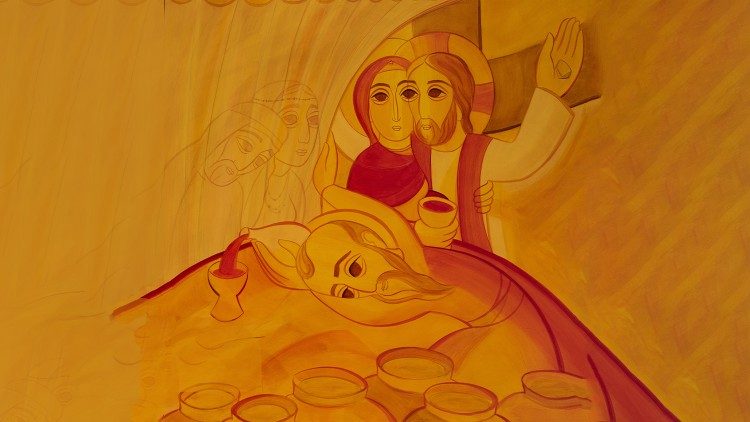 